   MUNICIPAL DE ARARAQUARA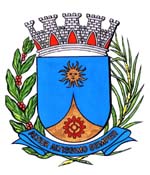     1999/15.:  EDIO LOPES:DEFERIDA.Araraquara, _________________                    _________________Indico ao  , a  de     o departamento competente, no  de providenciar imediatamente a operação tapa-buracos na Rua Gino Pochini, em frente ao numero 25, no Parque Residencial Iguatemi, desta cidade.Convém destacar que, segundo munícipes, no local indicado os buracos acumulam água, provavelmente de esgoto, provoca mau cheiro e transtornos para os moradores das proximidades.Seguem fotos em anexos.Araraquara, 20 de agosto de 2015.EDIO LOPESVereador